RENGINIAI GIMNAZIJOJE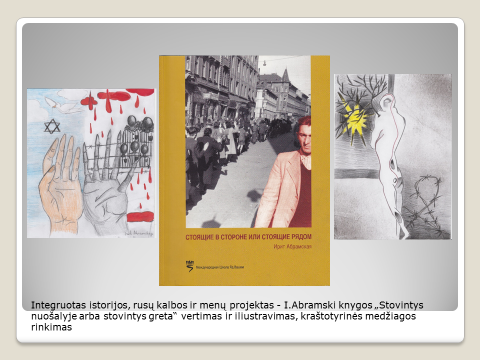 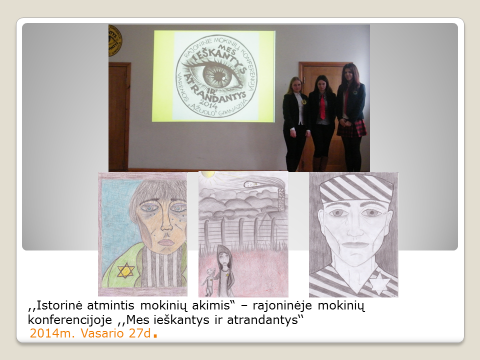 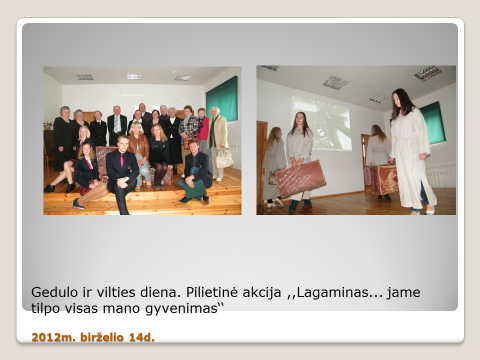 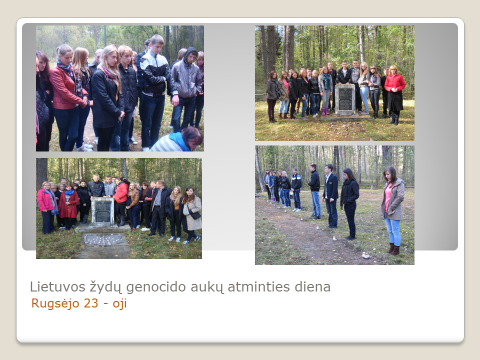 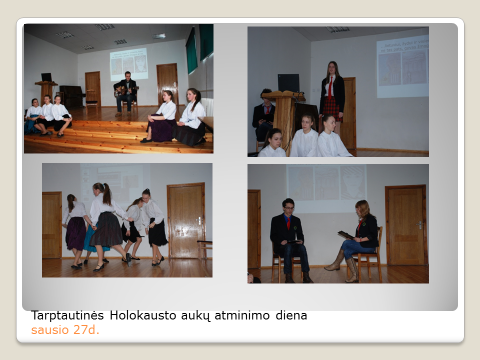 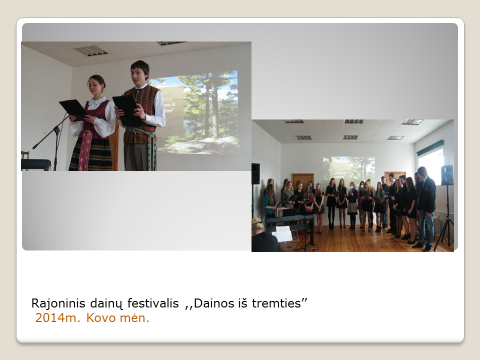 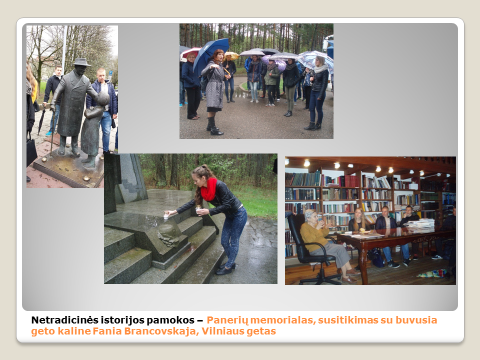 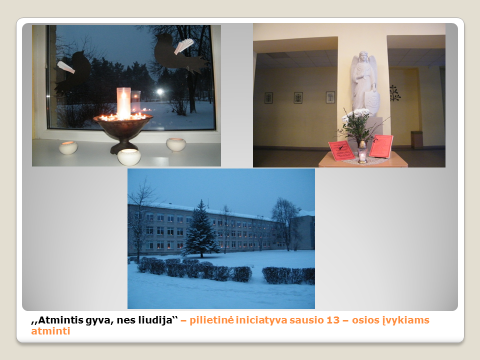 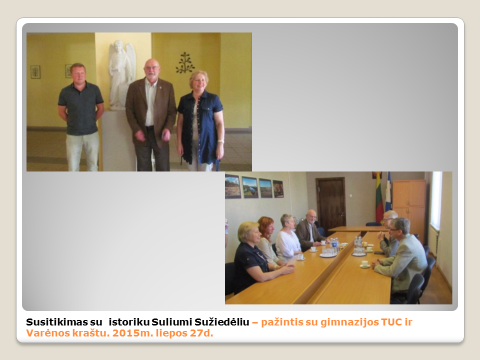 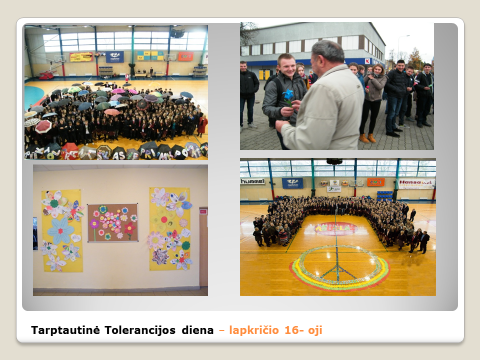 